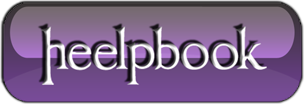 How to count unique items in a column (VBA)Function CountUnique(ByVal Rng As Range) As LongDim St As StringSet Rng = Intersect(Rng, Rng.Parent.UsedRange)St = "'" & Rng.Parent.Name & "'!" & Rng.Address(False, False)CountUnique = Evaluate("SUM(IF(LEN(" & St & "),1/COUNTIF(" & St & "," & St & ")))")End FunctionYou could use it like:MsgBox CountUnique(Sheets("Sheet1").Range("A:A"))